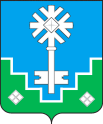 МУНИЦИПАЛЬНОЕ ОБРАЗОВАНИЕ «ГОРОД МИРНЫЙ»МИРНИНСКОГО РАЙОНА РЕСПУБЛИКИ САХА (ЯКУТИЯ)ГОРОДСКОЙ СОВЕТ САХА РЕСПУБЛИКАТЫН МИИРИНЭЙ ОРОЙУОНУН«МИИРИНЭЙ КУОРАТ» МУНИЦИПАЛЬНАЙ ТЭРИЛЛИИ КУОРАТЫН СЭБИЭТЭРЕШЕНИЕБЫhAAРЫЫ22.12.2022	                                                                                               № V – 4-1 О внесении изменений и дополнений в решение городского Совета от 23.12.2021 № IV-51-4  «О бюджете муниципального образования «Город Мирный» на 2022 год и на плановый период 2023 и 2024 годов»Руководствуясь Бюджетным кодексом Российской Федерации, городской Совет РЕШИЛ: Статья 1.Внести в решение городского Совета от 23.12.2021 № IV-51-4 «О бюджете муниципального образования «Город Мирный» на 2022 год и на плановый период 2023 и 2024 годов», именуемое далее «решение» следующие изменения:1) В статье 1:а) в пункте 1 цифры «979 209 511,82» заменить цифрами «965 552 462,72»;б) в пункте 2 цифры «1 104 400 184,77» заменить цифрами «1 090 743 135,67».2) В статье 2:а) в пункте 1 цифры «548 539 569,61» заменить цифрами «561 953 312,29». б) в пункте 2 цифры «548 539 569,61» заменить цифрами «561 953 312,29».3) В статье 3:а) приложение 1 изложить в новой редакции согласно приложению 1 к настоящему решению.4) В статье 4:а) приложение 2 изложить в новой редакции согласно приложению 2 к настоящему решению;б) приложение 3 изложить в новой редакции согласно приложению 3 к настоящему решению;в) приложение 4 изложить в новой редакции согласно приложению 4 к настоящему решению;г) приложение 5 изложить в новой редакции согласно приложению 5 к настоящему решению;д) в пункте 7 цифры «106 698 887,65» заменить цифрами «92 024 398,71», цифры «1 542 861,81» заменить цифрами «14 956 604,49», приложение 6 изложить в новой редакции согласно приложению 6 к настоящему решению;5)  В статье 9:а) приложение 8 изложить в новой редакции согласно приложению 7 к настоящему решению.Статья 2.опубликовать настоящее решение в порядке, установленном Уставом МО «Город Мирный»;настоящее решение вступает в силу с момента его подписания;контроль исполнения настоящего решения возложить на комиссию по бюджету и налоговой политике (Шарова Т.Б.).   Председатель городского Совета                                              Глава города       ________________Ю.Б. Мёдова                    ______________А.А. Тонких